	В целях приведения действующего Положения о бюджетном процессе в городе Сосновоборске в соответствие с Бюджетным кодексом Российской Федерации, руководствуясь ст. 24, 32 Устава города Сосновоборска, Сосновоборский городской Совет депутатовРЕШИЛ1. Внести в решение Сосновоборского городского Совета депутатов от 25.04.2018 № 28/117-р «О бюджетном процессе в городе Сосновоборске» (в редакции от 23.09.2019 № 45/177-р, от 17.12.2019 № 48/194-р, от 22.06.2020 № 54/212-р, от 19.10.2020 № 3/7-р, от 06.12.2021 № 14/52-р, от 12.12.2022 №26/111-р) (в приложение к решению) следующие изменения:1.1. Пункт 8 статьи 9 «Муниципальный  долг города Сосновоборска. Структура муниципального долга города Сосновоборска. Верхний предел муниципального долга города Сосновоборска» исключить. Пункт 9 считать пунктом 8 соответственно.2. Контроль за исполнением решения возложить на постоянную комиссию по бюджетным вопросам Сосновоборского городского Совета депутатов (А.В. Батурин).         3. Решение вступает в силу со дня его официального опубликования в городской газете «Рабочий».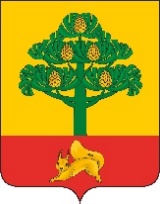 СОСНОВОБОРСКИЙ ГОРОДСКОЙ СОВЕТ ДЕПУТАТОВРЕШЕНИЕ04 июля 2023                                                                                      № 31/134-р г. СосновоборскСОСНОВОБОРСКИЙ ГОРОДСКОЙ СОВЕТ ДЕПУТАТОВРЕШЕНИЕ04 июля 2023                                                                                      № 31/134-р г. Сосновоборск  О внесении изменений в решение Сосновоборского городского Совета депутатов от 25.04.2018 №28/117-р «О бюджетном процессе в городе Сосновоборске»Председатель Сосновоборского 
городского Совета депутатов                            Б.М.Пучкин Глава города Сосновоборска                                А.С. Кудрявцев